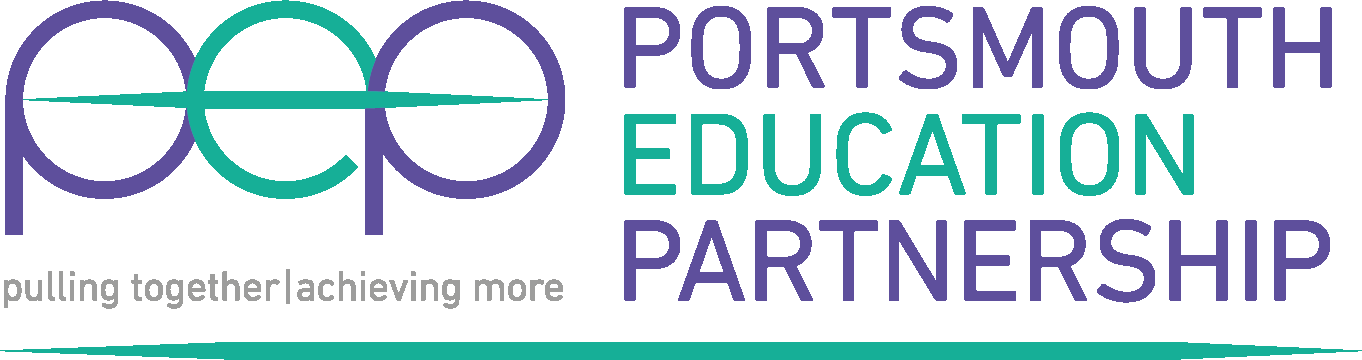 A city wide multi agency strategyto improve school attendanceand reduce exclusionsFINAL VERSION - FEBRUARY 2022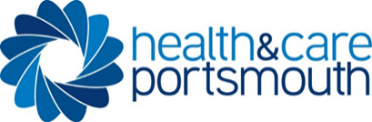 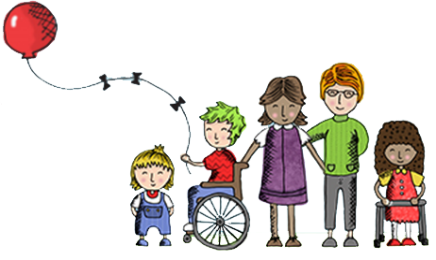 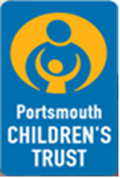 ContentsPurpose This strategy sets out the case, and a proposed way forward, for a renewed collective effort on reducing time lost from school through non-attendance, exclusion or reduced timetables against the background of the learning loss that so many of our children and young people have experienced throughout the pandemic and unfortunately for some continue to do so.  The strategy builds on several years of work and a range of initiatives, many of which will continue to be delivered under this strategy. However, this strategy takes a whole system strategic approach to tackling school absence and exclusions, a major strand of which is around a whole school approach to relational practice building on previous work to support restorative practice in schools.   A central theme of the PEP education strategy is inclusion and this will be the case for this strategy - creating an educational environment that is welcoming to all children and young people and not giving up on any child whatever their circumstances.  Inclusion is about ensuring that there is in place comprehensive Ordinarily Available Provision that meets the educational needs of the majority of children; that any additional needs are identified early and support is put in place, as part of a graduated response, to avoid exclusion and enable children to make progress with their learning; and that children are able to attend their local mainstream school wherever possibleThe strategy has strong links with the PEP Education Strategy (Priority 8) and the SEND and SEMH Strategies, focusing on improving inclusion for all children, but with a particular focus on the provision of education for children with SEND / additional needs and improving outcomes for vulnerable children and young people including children in need, looked after children, children at risk of or already being exploited and/or experiencing the criminal justice system, children receiving targeted early help and other children identified by schools as requiring additional support.   Rationale and why this mattersRelatively low levels of attendance and high levels of fixed term exclusions, particularly in secondary schools, have been a feature of the Portsmouth education landscape for a long time - these are not new findings.  We remain concerned about the impact of low attendance and continuing high levels of fixed period exclusions on the life chances and wellbeing of individual children. We know that being in school consistently is crucial to children making progress and gaining the qualifications they need for success in their lives. We also know that being out of school places children at significant risk in terms of criminal exploitation, involvement in criminal activities and other safeguarding risks.  Children also miss out on support for special educational needs and mental health problems. Where children are looked after, periods out of school or with poor attendance can threaten the stability of their placements, leading to more enforced changes for them and harming their emotional wellbeing. Being fully part of their school community is essential to the sense of belonging and self-worth which is the right of all children. It is crucial to the developmental progression and social networks which will sustain them beyond their statutory school years. The argument for fixed term exclusions (now officially renamed as suspensions) is we believe generally weak based on the evidence available to us. For some children fixed term exclusions can work first time round, but for the majority of children who receive more than one exclusion, however, it quickly ceases to act as a deterrent to poor behaviour. Instead it becomes normalised by children as something they come to expect, and contributes to a vicious cycle of low self-esteem and expectations. For teachers who suffer from the impact of poor behaviour and lack of respect, the temporary exclusion of a child demonstrates that school leaders acknowledge the impact and also provides them with a short period of respite. It is also sometimes seen as the only equitable way to maintain clear consistent and expectations of good behaviour.  However, the price paid by a minority of children for this approach is very high. There is moreover no evidence that the threat of exclusion is what keeps the behaviour of other children good. In the case of reduced timetables for children, the reasons for such measures should be exceptional and limited, short term and require parental consent. A clear plan should be in place to support early transition back into full time education. Early Help Assessments should be considered for all cases.  Reduced timetables that go well beyond six weeks rarely succeed in positive outcomes for the children concerned. Background  Schools in Portsmouth have had to endure two extraordinary academic years in which the global Coronavirus pandemic has put significant pressure on school leaders, teachers and other staff. This has extended to early years settings and post 16 providers. They have all been faced with the immense challenges of providing Covid secure and safe environments when children and young people have been in school, developing and delivering remote learning options at speed to ensure learning can continue at home and supporting families practically and emotionally in a wide range of ways. Despite the full return to school and easing of restrictions, the impact of Covid on school attendance continues and many children are continuing to have learn at home for short periods as a result of having to self isolate. It is true to say that the vast majority of children have returned to face to face learning since the restrictions were eased in June 2021 and most have returned with enthusiasm and are keen to learn, with some having developed new resilience and adaptability through their experience of the pandemic.  However, in common with other areas we know that there are still a significant number of children who are not regularly returning to school when they could be. We also know that some children have experienced fixed term exclusions from school over this course of time.  We also know that a significant number of children are on reduced timetables, which whilst not subject to a formal fixed exclusion, are nevertheless not able to attend school full time. It is clear from the studies which have been undertaken nationally, and from the evidence Portsmouth school leaders have shared, that the pandemic has had a significant impact on children's learning.  Historically, we also know that children in Portsmouth have experienced, pre-pandemic, more lost school time than most other areas, including areas with as much or greater levels of social and economic deprivation than Portsmouth. The evidence base and why change is needed  There are a number of key performance indicators around school attendance and exclusion which the DfE publishes for all upper tier Local Authority areas. The tables below outline the most reliable position (pre-pandemic) with regard to these key indicators, including our position against all 152 upper tier LA areas.  Exclusions data is also available for 2019/20 which paints a rather more positive picture but due to the impact of the pandemic the figures have to be treated with a high degree of caution.  The DfE did not collect absence data for the Spring and Summer Terms 2020 due to the pandemic and there is therefore no full year 2019/20 absence data to provide comparisons with. There are three other key measures of educational absence where robust and official national data is unavailable:Reduced (or part-time) timetablesChronic non attendance (CNA) - less than 50%Requests for elective home education (pupil deregistrations from school)Local data is provided below for reduced timetables. The figures indicated that the number of pupils commencing a reduced timetable has increased but this also reflects a greater level of tracking and monitoring by the Local AuthorityBy the end of the Autumn term 2021 there were 360 chronically absent children of which: 156 have a social worker or Early Help worker as lead Professional with a relevant safeguarding/care or early help plan in place204 are without an LA Lead Professional.  Many had school-led plans of differing types but the quality of these is unknown28 children had not been to school at all in the term67 children have EHCPs of which 31 were at Harbour, 4 at Cliffdale, 5 at Redwood Park and 6 at Mary Rose70 are under the age of 11 (NCY 6 and below).  290 are of secondary agePortsmouth is not a wealthy city and there is a correlation between deprivation and poor childhood outcomes.  To provide further context, three deprivation indicators are given below with the city's ranking compared to other local authority areas.  The figures demonstrate that there are other many other areas that have higher levels of deprivation than Portsmouth and yet are doing better when it comes to school attendance and rate of exclusions.  97th of 152 in terms of % children in low income families (where 1st is low)127th of 152 for % of primary children eligible for Free School Meals119th of 152 for % of secondary children eligible for Free School MealsPrevious and current work in the city to improve school attendance and reduce exclusionsOver the past few years there have been a number of pieces of work aimed at, among other things, improving school attendance and reducing exclusions.  Much of this work has been city wide and multi-agency, involving the council, education settings, health, the voluntary sector, etc. Details of these are summarised below: High profile school attendance campaign 'miss school miss out' and the subsequent welcome back and return to school campaigns and associated resources for schools.  The miss school miss out campaign was relaunched in Sept 2021 following a pause as a result of the pandemic. Work of the Behaviour and Attendance Group (BAG) - tracking and monitoring of school attendance and exclusions. The Group is now a sub group of the PEP Removing Barriers to Inclusion Group.  Implementation of the SEND Strategy SEMH Partnership, Vision, Principles and Framework - in 2018 we established regular meeting with partners to co-ordinate provision in school (school nurses. CAMHS, MABs, etc). We also agreed a Vision for SEMH Inclusion, a set of principles and outlined a 4 tier framework to structure our work around reducing demand for Alternative Provision, including reducing exclusions.Emotional Wellbeing Strategy - in 2017 we rolled out the Strategy including a wide range of improvements to address a range of mental health issues impacting on children's inclusion and learning.PACE - in 2018 we launched the Turnaround Project and more importantly in terms of driving inclusion - the PACE Training - with over 160 school professionals trained in the PACE model.Restorative Practice in Schools - since 2017, we have trained professionals across 30 schools in RP, set up the RP School Network and provided intensive whole school support to some schools in partnership with Portsmouth Mediation Service.  Attachment Aware Schools - up to 2019, 17 schools had received training from the Virtual School.Near-to-School and Short Stay School - have been developed as options to avoid long-term exclusions.  Ordinarily Available Provision - in 2018 we published a shared OAP for the city including expectations of schools vis-à-vis SEMH support.Portsmouth Inclusion Education Quality Mark (PIE QM) - In 2018 we launched the PIE QM to improve school leadership, culture and practice around inclusion - this is a self assessment supported by peer moderation, in order to identify strengths and areas for development in relation to inclusive practice.  Consistent use of the PIE QM across our schools offers a real opportunity to drive inclusion and reduce exclusions.  Mainstream schools have been asked to self-assess against the first two standards 27 schools have now completed this. They will be completing the remaining standards over the course of this academic year - seven schools have already done so.Elective Home Education (EHE) Protocol - agreed by all schools in 2019 and which has successfully reduced demand for EHE pre-pandemic as well as resulting in only a small increase during the pandemic - in stark contrast to most other LAs in the South East who have witnessed significant increases in EHE. Reduced Timetables - revised process and tracking by the LA of those children on reduced timetables that exceed 6 weeks and where there is no clear plan in place to ensure a transition to full time education. Team Around the School - in 2019 the LA piloted two schools for joint work with leadership teams to improve SEMH and safeguarding practice, building on previous work.Inclusion Outreach Service - in 2019 the LA launched the new outreach model, with a more flexible, multi-agency offer of support for schools where they have concerns about meeting children's additional needs. The outreach support is available to all mainstream schools, delivered by a range of professionals from a partnership of services including Multi-agency Behaviour Service (MABS), Solent Academies Trust, Children's Therapy Service, and experienced Outreach SENCOs from mainstream schools in the city. PCC traded services including Attendance and Education Psychology. Identifying schools needing focussed support - in 2019 we used data (and a new way to stratify schools) which identified 9 'very high' or 'high' excluding' schools and 10 medium excluding schools to work with Mental Health Support Teams - in 2019 we commissioned (Wave 2) MHSTs with an additional (Wave 4) Team secured in 2020.  All schools now have access to MHSTsSince the pandemic started, more work and planning has taken place all of which have the potential to impact on school attendance and exclusions. These include: LA Education Link Co-ordinators - during the pandemic, systems were established with schools to track vulnerable children and respond to a wide range of issues impacting on families as a result of the lockdown, including RAG-rated child level data on spreadsheets, LA Link Co-ordinators attached to schools and colleges and the Children's Hub.  These systems have now been adjusted with a particular focus on children who are chronic non-attenders, with attendance below 50%. The vulnerable children tracking team has now been established as a permanent team, with additional funding and recruitment to 3 dedicated Link Co-ordinator posts, due to the positive impact of this work. This being extended further to include Early Years and Post-16 providers. Guidance for schools - updated school attendance guidance for schools was published in September 2021. It provided: guidance on a range of strategies to improve school attendance; graduated response flowchart and guidance; chronic non-attendance flow chart; and initiatives and local support available to schools to help improve school attendance. Studybugs - using real-time attendance and exclusion data at child-level to reduce absence and exclusions. 60 of 61 schools have signed up to this. Early Help Assessments (EHA) - a multi-agency working group is redesigning the EHA to make it easier to use for schools to be lead professionals and do holistic family-based assessment to reduce exclusions/raise attendance (to be known as  Family Support Plans). This is being trialled with five pilot schools before it is rolled out to all schools. Review of in-school Alternative Provision (AP) - the LA has commissioned Delta Education Trust to review on site secondary AP (tier 3 of our model).  The reviews are being undertaken during the Autumn 2021.  Tailoring MHSTs to meet local need - extending the MHST offer, in addition to the CBT model to better focus on children with 'behavioural' challenges.  Better alignment with MABS and a more sensible approach to whole school work in line with our principles and approaches.Termly LA School Resource Allocation Meetings - ensuring the local authority support services are appropriately and proportionally allocated to schools supported by a termly review of all schools. Supporting neuro-diverse children in school - Portsmouth has been successful in securing innovation funding from NHS England which will allow us to work in partnership with a number of schools across the City to transform support for children who have a level of neuro-diversity that is impacting on their engagement with and enjoyment of school. The programme will have 4 key areas of focus: training and development for the school; a programme of specific support for schools; development of our existing Parent Carer Forum to create a central hub from which small, local forums will be set up; and development of a digital platform that provides families, young people and practitioner's access to a range of resources and tools, up to date information and interactive functions, building on existing good practice such as the new Portsmouth ND Resource Pack.Expansion of the health related absence project which has been running for the last few years involving a handful of schools.  The project has demonstrated impact and reduced levels of school absence due to health related issues.  Plans are in hand to expand this as a traded service from Sept 2022.All of the above is in addition to the significant efforts by every school in the city to increase attendance and reduce exclusions.  It should also be noted, that all of these initiatives build on a long standing set of very good arrangements in terms of the local authority's Inclusion Services (statutory and traded), the Multi Agency Behavioural Service (MABS) and wider health, early help and safeguarding services.What collectively we need to do - positive success factors We believe that there are a number of positive success factors which it is realistic for us as a Partnership to achieve, working together. They may seem obvious and we know they reflect many existing aspirations in schools, but we believe they are worth setting out here to underpin the work we want to take forward over the coming months and years:  High quality external challenge and support for families who need it by services beyond school which work hand in hand with schools, and which champion strongly the importance for children of full attendance and positive participation in school life.  The LA is committed to continuous improvement in its targeted tier 3 and 4 services for families and are aiming to be judged "Outstanding" by Ofsted. A key part of this is the best possible joint work with schools to support attendance and good behaviour by children. The LA want to hear from schools when they fall short in this aspiration and recognise that there will probably always be a feeling in schools that more of this support is needed than the LA is able to provide. Investment by the LA has been consistent over recent years with a cross party commitment to continue to invest in targeted early help as well as statutory social care. Ofsted judge the quality of the support to be "Good" and peer scrutiny continues to be positive. With continuing feedback from schools we should be able to build on this foundation to keep improving the contribution which these services can make. A consistent approach to championing school attendance by all agencies including the NHS. The LA and NHS partners are also committed to maintaining strong health visiting, school nursing and other NHS services which support families' understanding of the importance of education. Services which are not supportive, for example GPs who do not sufficiently challenge negligent behaviour by families, will be robustly challenged by the LA through the strong partnership networks and by colleagues in other parts of the NHS, particularly local commissioners of GPs. High quality early help support and challenge for vulnerable families by pastoral teams in schools, using the revised Early Help Assessment (EHA) planning tool (Family Support Plan).  Across the country, schools provide early intervention support and challenge for families and Portsmouth schools are no exception. We know that pastoral capacity is stretched. We also know that the right conversation with a family, at the right time, including connecting families with other support in the city such as VCS organisations, housing and welfare support, can make a real difference.  The revised EHA, to be known as the Family Support Plan, will be trialled in five schools before it is fully rolled out to all schools.  There will be an expectation that in the case of any child who is chronically absent there should be a Family Support Plan in place.  A consistent city-wide culture in schools of high expectations for all, in which all children feel both challenged and supported to meet those expectations and where all children know that they belong. Developing and maintaining an effective restorative culture in schools with high behaviour expectations is not a "soft approach to discipline". It is very challenging for both children and adults. We know from examples both elsewhere in the country and in Portsmouth, however, that such a culture can be created and maintained. Consistently championed it could reduce significantly the school absence, voluntary and enforced, which blights the lives of too many children in our city.  A key strand of this strategy is to take forward a whole school approach to relational practice building on previous work to support restorative practice in schools. Details of this approach is set out in Section G. High quality, effective teaching of an appropriate and ambitious curriculum. Planning to teach the knowledge and cultural capital that our children need in order to access and understand the curriculum is vital to enable them to engage with education and go on to thrive in later life.  We know that this is already the key aim of all schools in the city, as is the identification of barriers that some children face in school and within each subject discipline. It is important to underline its importance, however, in increasing attendance and reducing exclusion. A rich extra-curricular offer, and expectation, for all children. Many children in Portsmouth take full advantage of the enrichment opportunities schools offer, in sport, arts or other interest areas. Children who look forward to doing things they love want to come to school and are motivated when they are there. Focus on chronic absence As referred to in section D and the snapshot of data from October 2021 we continue to have a relatively high number of children (309) who are chronically absent from school, i.e. less than 50% attendance.  And of these children, less than half have a named Lead Professional. A key strand of this strategy will be to ensure all chronically absent children have a plan in place either through an Early Help Assessment (Family Support Plan as it will be known as in the future) (refer to 21 c)) or plans developed as a result of being open to tier 3 and 4 services, including an expectation of having a Lead Professional in place.Partners will continue to share information with the Missing Exploited and Trafficked (MET) Group and Early Help, encouraging schools to complete an Early Help Assessment (Family Support Plan) and have a Lead Professional in place, working with Early Help and / or contacting MASH where school interventions and previous legal sanctions have failed.The role of the LA Link Co-ordinators will be an important factor, working closely with schools to track and monitor chronically absent children and to make sure that appropriate plans are in place. Focus on relational practiceThe work on Restorative Practice in schools from 2016 - 2019 had some notable successes, with 32 of our (then) 64 schools engaged in training, our schools network and implementing various pieces of work. Most schools tended to focus on restorative practice with specific children and held the work in their pastoral and safeguarding functions, rather than necessarily taking a whole-school culture approach - more Restorative Justice than Restorative Practice. In addition, there has been a lot of work done on Restorative Practice in social care, early help and a number of VCS organisations in the city.However, we now have a stand-out example in the city, Trafalgar School (part of Salterns Academy Trust), who have exemplified what can be achieved by taking the whole-school approach (referred to relational rather than restorative practice) with one clear measurable impact being very low exclusions.  This is in addition to other anecdotal and measurable impacts in several other Portsmouth schools since 2016.  We also know from cities like Hull and Leeds where this whole-school approach has been adopted by the majority of schools in these areas, that exclusions have been markedly reduced as a result. See Appendix 2 for evidence of impact in other areas.The Portsmouth Education Partnership (PEP) Strategic Board has agreed that the city needs to take a whole-system strategic approach to tackling the very high levels of absence and exclusion in the city and there is wide consensus that Relational Practice in schools should be a major plank of the strategy to improve outcomes in these areas.  Relational Practice is not a silver bullet and there are other things we need to do as part of a strategy to reduce schools days lost as set out in this strategy and detailed in sections E and F.  Curriculum flexibility for particular pupils being one amongst many others.  Moreover, we know the things that count can’t always be counted and we do expect to see a wide range of other major benefits from relational practice in schools including improved relationships, children feeling safer and happier at school, reduced anxiety etc. The direct and indirect impact on mental health and educational progress and attainment should not be underplayed.  Nonetheless, it is reasonable to set an early expectation that relational practice in schools will make a very significant impact on:Days lost to exclusionSchool attendance, and in particular, reducing the proportion of children who are persistently and chronically absentNumber of pupils on reduced timetablesDemand for Alternative Provision Schools have been invited to participate in 'Waves' of implementation over the next 2-3 years.  17 of our 61 schools have expressed an interest to be in Wave One starting in 2021/22, with the addition of The City of Portsmouth College.There are three key resources that will be needed to roll out relational practice in our schools:A commitment from each Headteacher and their senior leadership team, governing board and Multi Academy Trust (where relevant) to ensure a whole-school approach is adopted and followed throughSupport from the Local Authority which will be through a partnership with the Salterns Academy Trust who will lead this work on behalf of the Portsmouth Education Partnership facilitating school visits, school-to-school support and networkingSupport from L30 (Mark Finnis) who will provide a bespoke package of support for schools in Wave 1 during the course of 2021/22 working closely with Salterns Academy Trust. A shared mission Back in the late 1990s, Portsmouth was the highest permanent excluding (now referred to as expulsions) local authority in England - 152nd out of 152.  Within three years, we had moved to the top half of that table.  20 years later we remain in the top quartile.  We have also made improvements in recent years in the levels of reduced timetables and elective home education. Whilst fixed term exclusions, part-time timetables and absence are more complex issues, history does suggest that radical improvement across the public service delivery system can be done at pace and be sustained. Under the auspices of the Portsmouth Education Partnership, and alongside partners in the police, NHS, parent representative bodies and the voluntary and community sector, we co-produce and jointly deliver a coherent, ambitious strategy to make a radical difference to levels of attendance and exclusions in the city. The success factors set out in section F reflect a view about some key elements, but we need to work together on a shared mission - with across the board commitment - to make that step change. To do this, we believe that we should hold ourselves and each other to account in a restorative and relational high support: high challenge way. We should be prepared to do things differently, change the structures of accountability and planning, be unafraid to learn from what works and doesn’t work locally, and be open to learning from other places and the evidence of what works nationally and internationally.  Equally, we must not throw everything away - the long list of initiatives set out in section E includes some very good work, much of which has not had the chance fully to impact due to the pandemic.  The city has an abundance of good thinkers, good developments and good practice from which to build. We see this mission as a joint leadership challenge, led by the PEP, but involving everyone with a role to play.Governance, accountability and targets The Portsmouth Education Partnership and SEND Board already have in place structures which can oversee and monitor this strategy in the shape of the Removing Barriers to Inclusion Group (RBIC) and the Behaviour and Attendance Group (BAG) which reports into the RBIC.   Much of the current and planned work set out in section E sits within these groups and it is therefore proposed that the implementation of this strategy and the work on Relational Practice will be monitored through these structures. The Groups will be accountable to the PEP Strategic Board who will receive reports on a termly basis. For 21/22 the PEP Strategic Board has agreed that one of its four top priorities will be a focus on reducing exclusions and improving school attendance, and will therefore be committed to scrutinising and supporting this work.The success of this strategy will ultimately be measured by improvements in school attendance and a reduction in school suspensions, against the last set of reliable data from 2018/19.   A set of 3-year targets are set out below to achieve by the end of the 2023/24 academic year.  These targets have been set following analysis of local, national and statistical neighbour performance.  The rationale for the targets is that for Primary phase (where we have historically stronger performance), Portsmouth should aim to be at or near the top of the statistical neighbour pack and that for Secondary phase we should be aiming for above statistical neighbour average.  This would represent significant progress whilst at the same time being proportionate, ambitious and achievable.  In additional to the Local Authority level targets, the PEP expects MATS and schools to set and review aspirational targets to improve attendance and reduce exclusion at an individual school level. It is recommended that schools set targets that would place them in, at least, the top half of similar schools nationally, such as FFT and EEF. Appendix 1: draft action plan 2021/22This is a working document that will be regularly reviewed and updated.Appendix 2: Evidence of the Impact of Relational Practice in Other Local AuthoritiesSome evidence of outcomes and impact Relational Practice at whole system and culture change level in a multi-agency setting and across large local authorities.Leeds Children’s Services

 “A unique investment and commitment to “Restorative Practices” is having a transformational impact on culture and professional practice across both social work and the Children’s Partnership.  This places children, young people and families at the heart of decisions that affect them” Ofsted Report - Leeds City Council, 2015Leeds looked after children figures down by 132Leeds child protection plans halved -1232 to 687Time spent in the social care system (from 34 weeks to 24 weeks) and average saving per family of £755Leeds Children Service were rated by Ofsted as Good across the board with outstanding for leadership – Restorative practice was explicitly named in report 2015. Leeds was subsequently rated Outstanding by Ofsted in 2018LA wide data for Leeds on suspensions and permanent exclusions indicates a positive and sustained impact in these areas.Examples of school level impact in LeedsCarr Manor SecondaryOver a period of 3 years:Pupil attendance increased from 89.5% to 95%Attendance of pupils receiving FSM 84.5% to 94%Persistent Absence reduced from 12.5% to 6.8%Fixed Term Exclusion reduced from 165 a year to 14Collingwood Primary SchoolOver a period of 18 months:Pupil attendance increased from 87.7% to 95%KS2 exclusion from class during lessons (average per week) - reduced from 60 to 1Racist Incidents (average per week) - reduced from 4 to 1Endeavour High SchoolOver a period of 18 monthsFixed term exclusion reduced from 272 to 151Incidents of verbal abuse reduced from 114 to 62Staff absence reduced from 1380 days to 517 daysOther area wide impact

Stockport Children Services

Whole system, whole family, partnership working underpinned by restorative practice across Stockport, contributing to £1.2m savings for looked after children

N E LincolnshireThe number of children on child protection plans down by 50%The number of child in need cases down by 18%Page NoPurpose 3Rationale and why this matters3Background4The evidence base and why change is needed  5Previous and current work in the city to improve school attendance and reduce exclusions7What collectively we need to do - positive success factors 10Focus on chronic absence11Focus on relational practice 12A shared mission 13Governance, accountability and targets  14Appendix 1: Action Plan 2021/22 15Appendix 2: Impact of Relational Practice23Overall absence primary 2018/19 2019/204.1%n/a National rank82nd n/a3 year trend Steadyn/aComparators: for this measure, Portsmouth is 2nd highest compared to 11 most similar LA areas.  Only Telford and Wrekin has better outcomes.Comparators: for this measure, Portsmouth is 2nd highest compared to 11 most similar LA areas.  Only Telford and Wrekin has better outcomes.Comparators: for this measure, Portsmouth is 2nd highest compared to 11 most similar LA areas.  Only Telford and Wrekin has better outcomes.Overall absence secondary 2018/19 2019/206.7%n/aNational rank146th n/a3 year trend worseningn/aComparators: the only LA areas with worse performance are: Salford, Knowsley, Middlesbrough and Hartlepool.Comparators: the only LA areas with worse performance are: Salford, Knowsley, Middlesbrough and Hartlepool.Comparators: the only LA areas with worse performance are: Salford, Knowsley, Middlesbrough and Hartlepool.Persistent absence primary (% of pupils) 2018/19 2019/208.7%n/aNational rank 94th n/a3 year trend worseningn/aComparators: for this measure, Portsmouth is 2nd highest compared to 11 most similar LA areas.  Only Telford and Wrekin has better outcomes.Comparators: for this measure, Portsmouth is 2nd highest compared to 11 most similar LA areas.  Only Telford and Wrekin has better outcomes.Comparators: for this measure, Portsmouth is 2nd highest compared to 11 most similar LA areas.  Only Telford and Wrekin has better outcomes.Persistent absence secondary (% of pupils)2018/19 2019/2017.9%n/aNational rank144th n/a3 year trend worseningn/aComparators: the only LA areas with worse performance are: Blackpool, Redcar and Cleveland, Salford, Knowsley, Hartlepool and Middlesbrough.Comparators: the only LA areas with worse performance are: Blackpool, Redcar and Cleveland, Salford, Knowsley, Hartlepool and Middlesbrough.Comparators: the only LA areas with worse performance are: Blackpool, Redcar and Cleveland, Salford, Knowsley, Hartlepool and Middlesbrough.Fixed term exclusions (suspensions) primary 2018/19 2019/201.58%1.1%National rank108th 100th 3 year trend Improving Fixed term exclusions (suspensions) secondary2018/19 2019/2017.94%7.5%National rank134th 97th 3 year trend Worsening (nearly quadrupledPermanent exclusions primary 2018/19 2019/200.01%0.02%National rank39th 104th 3 year trend No change Permanent exclusions secondary2018/19 2019/200.15%0.09%National rank47th 50th 3 year trend ImprovingReduced Timetables Reduced Timetables Reduced Timetables Reduced Timetables Reduced Timetables Autumn Term 17/18Autumn Term 18/19Autumn Term 19/20Autumn Term 20/21Number of pupils commencing a reduced timetable  55601001252018/19(pre-pandemic baseline)2023/24 TargetOverall absence rate in primary 4.13.5Overall absence rate in secondary 6.75.0Persistent absence rate in primary8.76.8Persistent absence rate in secondary17.913.5Fixed term exclusions / suspensions in Primary1.080.6Fixed term exclusions / suspensions in Secondary7.475.5Reduction in the number of children on reduced timetables 12570Chronically absent children to have a Named lead Professional and a plan in place44%100%Actions / priorities Milestones / timescales TimescalesLead ProgressRelational practice - launch of a whole school approach to restorative practice (relational practice), led by Salterns Academy Trust in partnership with PCC and L30.  Wave 1 2021/22: 17 schools and 1 collegeWave 2 2022/23: Wave 3 2023/24: Visits from Wave 1 schools to TrafalgarFunding secured from Schools ForumSLA agreed with SalternsCoaching programme with HT and SL from Wave 1 schools 4 x ½ dayRP in Action - 3 day training course Wave One schoolsOutreach work led by Director of RPImplementation in Wave One schoolsIntroduction of Wave 2January 22February 22January 22March - July 22May 22Spring/ Summer 22September 22Salterns Academy Trust CompletedWave 1 securedAgreedAttendance campaign - relaunch of the #missschoolmissout attendance media campaign including social media messaging, resources for schools and materials for partner organisations and all professionals who are working with families.Attendance campaign to be relaunched date tbc. Actions and milestones to be confirmed Relaunch of campaign includes links to MH pathway work To be included in campaign relaunchPCC Comms TeamMaking school attendance everyone's business - working with partners to provide additional needs based support that contributes to improvements in attendance, running termly school attendance network meetings and continuing to make school attendance everyone's business including health workers, social workers, school nurses, Early Help family workers, CAHMS, GPsPlanned dissemination of the guidance produced by Fran/ and Neil regarding graduated response. Including messaging GPs and other health colleaguesShare expectations of each partner in relation to school attendanceReview attendance network meetings to include participation and updates form partners.Standing items at attendance network meetings - reduced timetables and CNAsThresholds document to be reviewed to provide clarity about tier 4 intervention (or not) for chronic non-attenders. Agree messaging with partners around high support and high challenge for CNAs. Support still in place when pursuing a punitive routeStanding item on Early Help and Prevention BoardStanding item in discussions with CCGDiscussion 0-5 strategy groupHealth and Wellbeing BoardandBehaviour and Attendance GroupPortsmouth Inclusive Education Quality Mark (PIE QM)Welcoming school and ethos (includes access and environment)Leadership and managementbehaviour and safeguardingCurriculum and opportunitiesSocial and emotional health and wellbeingTeaching and learningMonitoring progress and attainmentParticipation of students and young peoplePartnerships with stakeholders (families, governors, community)TransitionCompletion of standards 1 and 2Completion of standards 3 and 4Completion of standards 5 and 6Completions of standards 7-10Analysis of responses to identify practice to share and issues completed termlyJuly 2021January 2022May 2022September 2022Sarah Christopher/Mike Bowen19/56 mainstream schools completedChronic Non-AttendanceMeeting with health, education, CSC, EH to explore options of how we support chronic absence and how to best use any additional funding that we receive via supporting families. Plan and milestones developed during the meeting on 9th DecemberAll CNAs discussed during regular link coordinator callsStanding item at attendance networks, early help and prevention board3rd MarchFran Shaul Studybugs Data is reflected back to schoolsReflect health related absence back to schools and health SNS and public healthWider workforce able to access the attendance of their caseloadsSept 21April 22July 22Neil StevensonOngoingRevision of EHAs (Family Support Plans)Pilot to run from November 2021 for at least 3 monthsQuality assure the completed tools and seek feedback from professionals and parents, so we can make any adjustments needed before rolling out the new tools to all universal services across the city.Roll out approximate date. This is dependence on having a central place to record completed plan and the number of plans completed during the pilot phases (sufficient to provide QA)November 21 - Feb 22April 22Lucy RylattPilot underwayNeuro-diversity Project in Schools Implementation of the project with 4 key areas of focus: training and development for the school; a programme of specific support for schools; development of Parent Carer hubs and development of a digital platform Schools recruited to the projectEngagement of SLT in participating schools. School level plan agreedTraining offer developedBespoke offer to schoolsParents hubs establishedEvaluation of project Roll out learning to other schoolsDecember 22January 22January 22January 22February 22September 222022/23Anthony HarperCapacity redeploymentAlso capacity of schoolsLearning walks in progressPlan shared with schoolsCoordinator recruitedHealth Related Absence Project 6 schools signed up Data around the impact of the project to increase engagementSeptember 21January 22Karin DownerReview of in-school Alternative Provision School reviews scheduledFeedback to individual schoolsReport with findings to include citywide milestones for development and sharing good practice Forum for AP to networkAutumn 2021March 2022March 22Neil StevensonReviews scheduled. Some delays re COVIDWorks of Teams that are integral to the success of this strategy This plan will be shared with all teams, who will have their own delivery plansWorks of Teams that are integral to the success of this strategy This plan will be shared with all teams, who will have their own delivery plansWorks of Teams that are integral to the success of this strategy This plan will be shared with all teams, who will have their own delivery plansWorks of Teams that are integral to the success of this strategy This plan will be shared with all teams, who will have their own delivery plansWorks of Teams that are integral to the success of this strategy This plan will be shared with all teams, who will have their own delivery plansLA Education Link Co-ordinators - continue to deploy LA Link Co-ordinators building on the success of the previous academic year, working with schools to identify and support those children who have struggled to return to school successfully, following the partial closure of schools due to the pandemic. 3 dedicated, permanent LA Link Co-ordinators have been employed since November 2020 to deliver this support to schoolsLink co-ordinators will play a key role in implementing this plan.RTT and CNAs standing items for discussions with schools / colleges / settingsHighlight practice to share and issues raised at fortnightly Vulnerable Tracking Oversight meetingsFeed into termly SRAM meetingsContinue to provide join up between partners and between schools and partners. (Working as a de facto part of the attendance team)Fran ShaulInclusion Outreach Service Individual level - contribution to the plan in generalLisa CaineMental Health Support Teams Extend offer of whole staff session led by MHST to all schools. Publicise via Bulletin and school level contactsAgree structure to align MHST with Early Help and Prevention Service to allow greater joint working and mutual support.Link Coordinators to check whether the school has considered referral and/or consultation with MHST where there's low attendance relating to poor mental health such as anxietyFungayi Zinyemba and Sarah ChristopherTurnaround Project Manager in Place December 2021Lisa CaineBusiness as Usual integral to the success of this strategy Business as Usual integral to the success of this strategy Business as Usual integral to the success of this strategy Business as Usual integral to the success of this strategy Business as Usual integral to the success of this strategy Elective Home Education - continue to implement the EHE protocol and address any increase in EHE as a result of the pandemic and parents wishing to continue to educate their children at home. Awaiting any updated guidance from DfE following the outcome of the JR.Neil StevensonReduced TimetablesProcess in placeEnsuring RTT are reported in forums ensure wider workforce are aware and challengingDiscrete item on agendasNeil StevensonNEET prevention StrategyEstablish a network of Year 11 progression leads in schoolsImprove the provision for young people who are NEET. This work will focus on courses with regular entry points and partnerships with other providersEnsure there is proactive support from all professionals who work with young peopleReview of the Youth NEET Prevention ProgrammeEmbed Windmills iCAN programme across schools and colleges in travel to learn areaCarry out a deep dive of the NEET data to review the information we have about specific groups including SENDseek suitable a venue for a drop in and group work activities for young people who are NEET or risk of NEET.Develop the Flying Start Live ProgrammeDetails in NEET prevention strategy and action planAmanda Percy18/1919/20National Rank3 year trendPrimary Suspensions0.950.6341ImprovingSecondary Suspensions11.947.2185ImprovingPrimary Exclusions001MaintainingSecondary Exclusions0.020.029Improving